 ПОЯСНИТЕЛЬНАЯ ЗАПИСКА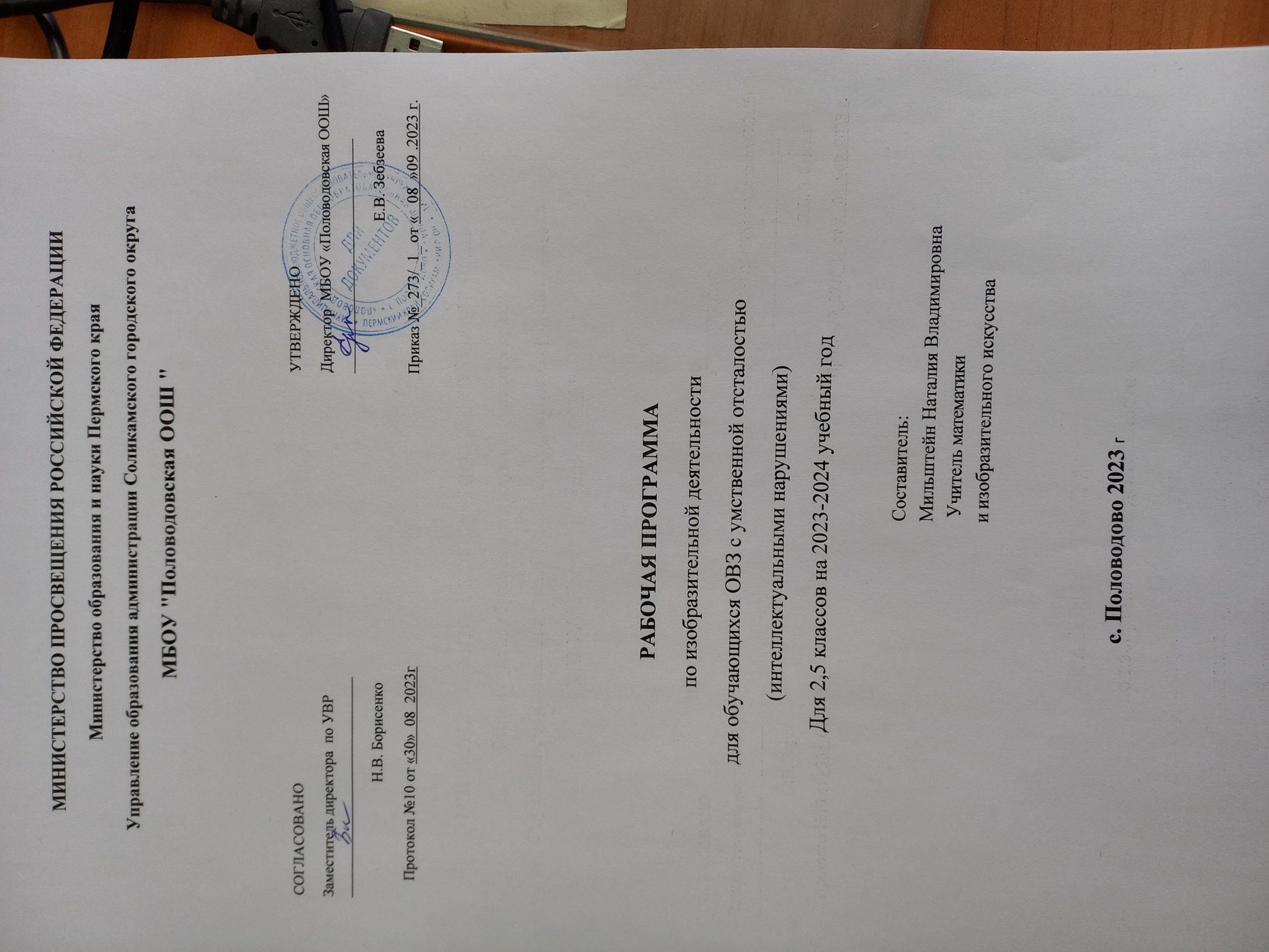 Рабочая программа по изобразительной деятельности составлена в соответствии с нормативно-правовыми и инструктивно-методическими документами:-Приказом Министерства образования и науки Российской федерации от 19.12.2014г. №1599 «Об утверждении Федерального Государственного образовательного стандарта образования обучающихся с умственной отсталостью (интеллектуальными нарушениями);- АООП (II вариант) образования обучающихся с умеренной, тяжёлой и глубокой умственной отсталостью, ТМНР.-Планируемыми результатами освоения обучающимися с умеренной умственной отсталостью (интеллектуальными нарушениями) адаптированной основной общеобразовательной программы;- Приказом Министерства образования и науки Российской федерации № 345 от 28. 12. 2018 г.  «О внесении изменений в федеральный перечень учебников, рекомендованных к использованию при реализации имеющих государственную аккредитацию образовательных программ начального общего, основного общего, среднего общего образования, утвержденный приказом Министерства образования и науки Российской Федерации от 31 марта 2014 г. № 253»- Программой образования учащихся с умеренной и тяжелой умственной отсталостью /под редакцией Л.Б. Баряевой, Н. Н. Яковлевой – С.-Пб., 2011 г.-Учебным планом для детей с умеренной, тяжёлой и глубокой умственной отсталостью на 2022-2023 учебный год;2.Общая характеристика учебного предмета с учётом особенностей его освоения учащимисяИзобразительная деятельность занимает важное место в работе с обучающимися с умеренной и тяжёлой умственной отсталостью. Вместе с формированием умений и навыков изобразительной деятельности у ребёнка воспитывается эмоциональное отношение к миру, развивается восприятие, воображение, память, зрительно-двигательная координация. На занятиях по аппликации, лепке, рисованию он может выразить себя как личность доступными для него способами, проявить интерес к деятельности или к предмету изображения, осуществить выбор изобразительных средств. Многообразие используемых в изобразительной деятельности материалов и техник позволяет включить в эти виды деятельности всех без исключения детей. Разнообразие используемых техник делает работы детей выразительнее, богаче по содержанию.Программа по изобразительной деятельности включает три раздела: «Лепка», «Рисование», «Аппликация». Во время занятий изобразительной деятельности необходимо вызывать у ребѐнка положительную эмоциональную реакцию, поддерживать и стимулировать творческие проявления, развивать его самостоятельность. Ребѐнок учится уважительно относится к своим работам, оформляя их в рамы, участвуя в выставках, творческих показах. Ему важно видеть и знать, что результаты его творческой деятельности полезны и нужны другим людям. Это делает жизнь ребѐнка с РАС интереснее и ярче, способствует его самореализации, формирует чувство собственного достоинства. Сформированные на занятиях изобразительной деятельности умения и навыки могут использоваться в дальнейшем в трудовой деятельности, например, изготовлении полиграфических и керамических изделий, изделий в технике батик..Цель уроков изобразительной деятельности в 4 классе – формирование умений изображать предметы и объекты окружающей действительности художественными средствами.Основные задачи:-развитие интереса к изобразительной деятельности, формирование умений пользоваться инструментами;-обучение доступным приѐмам работы с различными материалами;-обучение изображению (изготовлению) отдельных элементов;-развитие художественно-творческих способностей.Реализация программы осуществляется с учетом особенностей развития обучающихся VIII вида. Компенсация недостатков психофизического развития достигается путем организации разноуровнего обучения, с учетом возможностей воспитанников, с использованием индивидуального и дифференцированного подхода. Присутствует эмоционально- благоприятный климат в классе, разнообразие форм учебной деятельности, ситуация успеха, различные видов помощи, стимуляция познавательной активности, использование игровых приемов, дидактических игр.Используемые типы уроков: урок- открытия нового знания, урок-исследование, урок комплексного применения общеучебных умений, актуализация общеучебных умений, урок систематизации и обобщения, комбинированный урок.Описание места учебного предмета в учебном планеРабочая программа по изобразительной деятельности в соответствии с АООП (2 вариант) и Учебным планом МБОУ Чамзинская СОШ №2 и рассчитана на 34 учебных недели (68 часов, по 2 часа в неделю).Распределение учебных часов по разделам курса и последовательность изучения тем и разделов по рабочей программе осуществляется следующим образом:Планирование коррекционной работыпо предмету «Изобразительная деятельность» в 4 классе II вариант1. Развитие зрительного восприятия и зрительной памяти:- развитие зрительного и слухового восприятия;2. Развитие слухового восприятия :- развитие слухового восприятия на задания со слов учителя ;3. Развитие импрессивной речи:- формирование умений слушать речь учителя;4. Формирование экспрессивной речи:- формирование навыков альтернативной коммуникации;5. Коррекция мышления.- обучать приемам умственной работы (сравнение признаков, группировка материала, анализу изученного);6. Коррекция познавательной деятельности:- вовлечение в работу всего класса с учетом дифференцированного подхода к учащимся;- использование ИКТ;7. Коррекция нарушений и развитие эмоционально-личностной сферы:- релаксационные упражнения для мимики мышц и снятия эмоционального напряжения;Личностные и предметные результаты освоения учебного предметаВ структуре планируемых результатов ведущее место принадлежитличностным результатам, поскольку именно они обеспечивают овладение комплексом социальных (жизненных) компетенций, необходимых для достижения основной цели современного образования ― введения обучающихся с умственной отсталостью (интеллектуальными нарушениями) в культуру, овладение ими социокультурным опытом.Возможные личностные результаты освоения программы по изобразительной деятельности в 3 классе II вариант включают индивидуально-личностные качества и социальные (жизненные) компетенции обучающегося, социально значимые ценностные установки.1) Освоение доступных средств изобразительной деятельности: лепка, аппликация, рисование.Интерес к доступным видам изобразительной деятельности.Умение использовать инструменты и материалы в процессе доступной изобразительной деятельности (лепка, рисование, аппликация).2) Способность к самостоятельной изобразительной деятельности.Положительные эмоциональные реакции (удовольствие, радость) в процессе изобразительной деятельности.Умение выражать свое отношение к результатам собственной и чужой творческой деятельности.3) Готовность к участию в совместных мероприятиях.Готовность к взаимодействию в творческой деятельности совместно со сверстниками, взрослыми.Предметные результаты освоения программы включают освоенные обучающимися знания и умения, специфичные для каждой образовательной области, готовность их применения. Предметные результаты обучающихся с умственной отсталостью не являются основным критерием при принятии решения о переводе обучающегося в следующий класс, но рассматриваются как одна из составляющих при оценке итоговых достижений.- формировать интерес к доступным видам изобразительной деятельности- умение использовать инструменты с прямой помощью взрослого и материалы в процессе доступной изобразительной деятельности- получение положительных эмоций от изобразительной деятельности- формирование доступных сенсорных эталонов-умение ориентироваться на листе бумаги- различение цветов- выделять в предметах и изображениях форму, размер, цветСоблюдать последовательность действий при работе с красками.Основные цвета (красный, синий, зеленый, желтый).Различать инструменты (стека, карандаш, ножницы, кисти, краски, фломастеры).Приспособления используемые в ИЗО деятельности (палитра, подложка).Различать и работать с разными видами материалов.Содержание учебного предметаПрограмма по изобразительной деятельности включает три раздела: «Лепка», «Рисование», «Аппликация».Лепка. Различение пластичных материалов и их свойств; различение инструментов и приспособлений для работы с пластичными материалами. Разминание пластилина, теста, глины; раскатывание теста, глины скалкой. Отрывание кусочка материала от целого куска; откручивание кусочка материала от целого куска; отщипывание кусочка материала от целого куска; отрезание кусочка материала стекой. Размазывание материала: размазывание пластилина (по шаблону, внутри контура). Катание колбаски (на доске, в руках), катание шарика (на доске, в руках); получение формы путем выдавливания формочкой; вырезание заданной формы по шаблону стекой. Сгибание колбаски в кольцо; закручивание колбаски в жгутик; переплетение колбасок (плетение из 2-х колбасок, плетение из 3-х колбасок); проделывание отверстия в детали; расплющивание материала (на доске, между ладонями, между пальцами); скручивание колбаски, лепешки, полоски; защипывание краев детали. Соединение деталей изделия разными способами (прижатием, примазыванием, прищипыванием). Лепка предмета, состоящего из одной части и нескольких частей. Оформление изделия (выполнение отпечатка, нанесение на изделие декоративного материала, дополнение изделия мелкими деталями, нанесение на изделие рисунка). Декоративная лепка изделия с нанесением орнамента (растительного, геометрического). Лепка нескольких предметов (объектов), объединѐнных сюжетом.Аппликация. Различение разных видов бумаги среди других материалов. Различение инструментов и приспособлений, используемых для изготовления аппликации. Сминание бумаги. Разрывание бумаги заданной формы, размера. Сгибание листа бумаги (пополам, вчетверо, по диагонали). Скручивание листа бумаги. Намазывание поверхности клеем (всей поверхности, части поверхности). Выкалывание шилом по контуру. Разрезание бумаги ножницами (выполнение надреза, разрезание листа бумаги). Вырезание по контуру. Сборка изображения объекта из нескольких деталей. Конструирование объекта из бумаги (заготовка отдельных деталей, соединение деталей между собой). Соблюдение последовательности действий при изготовлении предметной аппликации (заготовка деталей, сборка изображения объекта, намазывание деталей клеем, приклеивание деталей к фону). Соблюдение последовательности действий при изготовлении декоративной аппликации (заготовка деталей, сборка орнамента способом чередования объектов, намазывание деталей клеем, приклеивание деталей к фону). Соблюдение последовательности действий при изготовлении сюжетной аппликации (придумывание сюжета, составление эскиза сюжета аппликации, заготовка деталей, сборка изображения, намазывание деталей клеем, приклеивание деталей к фону).Рисование. Различение материалов и инструментов, используемых для рисования. Оставление графического следа на бумаге, доске, стекле. Рисование карандашом. Соблюдение последовательности действий при работе с красками (опустить кисть в баночку с водой, снять лишнюю воду с кисти, обмакнуть ворс кисти в краску, снять лишнюю краску о край баночки, рисование на листе бумаги, опустить кисть в воду и т.д.). Рисование кистью (прием касания, прием примакивания). Выбор цвета для рисования. Получение цвета краски путем смешивания красок других цветов. Рисование точек. Рисование линий (вертикальные, горизонтальные, наклонные). Соединение точек. Рисование геометрической фигуры (круг, овал, квадрат, прямоугольник, треугольник). Закрашивание (внутри контура, заполнение всей поверхности внутри контура). Заполнение контура точками. Штриховка (слева направо, сверху вниз, по диагонали, двойная штриховка). Рисование контура предмета (по контурным линиям, по опорным точкам, по трафарету, по шаблону, по представлению). Дорисовывание (части предмета, отдельных деталей предмета, с использованием осевой симметрии). Рисование элементов орнамента (растительные, геометрические). Дополнение готового орнамента отдельными элементами (растительные, геометрические). Рисование орнамента из растительных и геометрических форм (в полосе, в круге, в квадрате). Дополнение сюжетного рисунка отдельными предметами (объектами), связанными между собой по смыслу. Расположение объектов на поверхности листа при рисовании сюжетного рисунка. Рисование приближенного и удаленного объекта. Подбор цвета в соответствии с сюжетом рисунка. Рисование сюжетного рисунка (по образцу - срисовывание готового сюжетного рисунка, из предложенных объектов, по представлению). Рисование с использованием нетрадиционных техник (монотипия, «по - сырому», рисование с солью, граттаж, «под батик»).КАЛЕНДАРНО-ТЕМАТИЧЕСКОЕ ПЛАНИРОВАНИЕТемаКоличество часовЛепка24Рисование на темы22Аппликация22Итого68№ урокаТема урокаВиды деятельностиВиды деятельностиОборудованиеСловарьСловарьДата по плануДата по факту1Аппликация. Знакомство с учебными принадлежностями. Правила безопасной работы.Манипуляции с бумагой (рвём, сминаем ее).Различение разных видов бумаги среди других материалов.Различение инструментови приспособлений, используемых для изготовления аппликации.Цветная бумага, картон, клейЦветная бумага, картон, клейЦветная бумага, картон, клейАппликация2Лепка. Знакомство с учебными принадлежностями. Правила безопасной работы.Различение пластичных материалов и их свойств. Различение инструментов и приспособлений для работы с пластичными материалами.Пластилин, стека,доска длялепкиПластилин, стека,доска длялепкиПластилин, стека,доска длялепкиПластилин, стека3Рисование. Знакомство с учебными принадлежностями. Правила безопасной работы.Различение материалов и инструментов, используемыхдля рисования.Краски, кисти карандаши, ластик, альбомКраски, кисти карандаши, ластик, альбомКраски, кисти карандаши, ластик, альбом4Рисование фруктов: яблоко, апельсин.Рисование дуг и окружностей цветными карандашами.Альбом, цветныекарандаши.Альбом, цветныекарандаши.Альбом, цветныекарандаши.Линия5Лепка фруктов: яблоко, апельсин.Раскатываниепластилина.Пластилин, стека,доска дляпластилина.Пластилин, стека,доска дляпластилина.Пластилин, стека,доска дляпластилина.Пластилин, стека6Аппликация фруктов: яблоко, апельсин.Соблюдение последовательности действий при изготовлении аппликацииАппликация7Рисование. Овощи. Морковка.Повторение формытреугольникАльбом, кисть, краскиАльбом, кисть, краскиАльбом, кисть, краски8Лепка. Овощи. Морковка.Откручивание кусочка материала от целого куска.9Аппликация. Овощи. Морковка из мятых салфеток.Образецаппликации.ЗаготовкиОбразецаппликации.ЗаготовкиОбразецаппликации.Заготовки10Раскрашивание предметной картинки 2 цветами по теме «Школа»Альбом, краски, кисть, баночка сводой, тряпочка.Альбом, краски, кисть, баночка сводой, тряпочка.Альбом, краски, кисть, баночка сводой, тряпочка.11Лепка. ШколаФормирование умения правильно выбирать цветаПластилин, стека, доска для лепкиПластилин, стека, доска для лепкиПластилин, стека, доска для лепкизаготовка12Аппликация. ШколаОбразецаппликации.Образецаппликации.Образецаппликации.13Рисование. ЕжикВыбор цвета.Называние цветовКартинки, альбом, краски, кисть, баночка с водой, тряпочка.Картинки, альбом, краски, кисть, баночка с водой, тряпочка.Картинки, альбом, краски, кисть, баночка с водой, тряпочка.Кисть14Лепка «Ежик» Формирование колючек (отщипывание)Соединение деталей изделия разными способамиПластилин, стека, доска дляпластилина.Заготовка изделия.Пластилин, стека, доска дляпластилина.Заготовка изделия.Пластилин, стека, доска дляпластилина.Заготовка изделия.15Аппликация. ЕжикРабота с клеем.Шаблон листьев, картон, клейЦветная бумага, клей – карандаш,лист картона.Образецаппликации.Цветная бумага, клей – карандаш,лист картона.Образецаппликации.Цветная бумага, клей – карандаш,лист картона.Образецаппликации.16Рисование «Корзинка для грибов»Альбом, краски,трафарет,баночка с водой, тряпочкаАльбом, краски,трафарет,баночка с водой, тряпочкаАльбом, краски,трафарет,баночка с водой, тряпочка17Лепка «Корзинка для грибов»Отщипываниепластилина, катаниеколбасок.Пластилин, стека, доска дляпластилина.Пластилин, стека, доска дляпластилина.Пластилин, стека, доска дляпластилина.18Аппликация. «Корзинка для грибов»Аппликация из скрученной бумаги19Рисование пальцами. Виноград.Соблюдениепоследовательности действий при работе с краскамиГроздь20Лепка. Виноград.Катание шариков, выбор нужного цветаПластилин, стека, доска для лепкиПластилин, стека, доска для лепкиПластилин, стека, доска для лепки21Аппликация. Виноград.Сборка изображения, намазывание деталей клеем, приклеивание деталей к фону22Рисование осенних листьев с использованием шаблона.Повторение цвета –жёлтый, красный.Шаблоны листьевШаблоны листьевШаблоны листьевШаблон23Лепка. Осеннее дерево.Лепка колбасок, сравнение их по толщинеПластилин, стека, доска для лепкиПластилин, стека, доска для лепкиПластилин, стека, доска для лепки24Аппликация из сухих листьев.Намазывание поверхности клеем25Рисование. Раскрась красками. «Мой портрет»26Лепка. «Мой портрет»Рисование линий (вертикальные, горизонтальные).Рисование линий (вертикальные, горизонтальные).27Аппликация. «Лицо клоуна» из рваной бумагиСоблюдение последовательности действий при изготовлении сюжетной аппликацииСоблюдение последовательности действий при изготовлении сюжетной аппликацииОбразецаппликации. Лист картона, клей.28Рисование. Полосатый коврик для игрушек (вертикальные цветные полоски).Выбор цвета для рисованияВыбор цвета для рисованияАльбом, краски,кисть, баночка с водой29Лепка. Ковер.Катание шарика (на доске, в руках)Катание шарика (на доске, в руках)30Аппликация. Коврик для куклы.31Рисование. Изображение предметов с помощью геометрических фигур. Корабль.Работа с трафаретами геометрических фигур.Работа с трафаретами геометрических фигур.Набор геометрических фигур.КорабльКорабль32Лепка. Корабль.33Аппликация. Корабль.Сборка изображения, намазывание деталей клеем, приклеивание деталей к фонуСборка изображения, намазывание деталей клеем, приклеивание деталей к фону34Рисование. «Цветик-семицветик».Работа цветными карандашами.Работа цветными карандашами.Альбом, цветные карандаши35Лепка. «Цветик-семицветик».Развитие мелкой моторики рук.Развитие мелкой моторики рук.Ножницы, бумага.36Аппликация. «Цветик-семицветик».Резать ножницами по прямой линии. Геометрическаяформа – квадрат,прямоугольник.Резать ножницами по прямой линии. Геометрическаяформа – квадрат,прямоугольник.37Рисование. Снегопад.Соблюдениепоследовательности действий при работе с краскамиСоблюдениепоследовательности действий при работе с краскамиСнегопадСнегопад38Вырезание снежинки.Образцы снежинок39Лепка. Снежинка. (плоскостная)40Рисование. «Снеговик».Подбор цвета в соответствии с сюжетом рисункаПодбор цвета в соответствии с сюжетом рисунка41Аппликация. «Снеговик».Соблюдение последовательности действий при изготовлении сюжетной аппликацииСоблюдение последовательности действий при изготовлении сюжетной аппликацииНожницы, бумага.42Лепка. «Снеговик».43Рисование. «Новогодняя елка».Выбор цвета для рисованияВыбор цвета для рисования44Аппликация. «Новогодняя елка».Скручивание листа бумаги на основе карандаша(трубочки)Скручивание листа бумаги на основе карандаша(трубочки)Заготовка45Лепка. Ёлка46Раскрашивание карандашами «Птицы на кормушке».Подбор цвета в соответствии с сюжетом рисунка.Подбор цвета в соответствии с сюжетом рисунка.Цветные карандаши47Аппликация «Птицы на кормушке».Вырезание по контуруВырезание по контуруНожницы, бумага.48Лепка на картоне «Кормушка для птиц»49Рисование. «Черепаха»Выбор цвета для рисованияВыбор цвета для рисования50Аппликация. «Черепаха»Соблюдение последовательности действий при изготовлении сюжетной аппликацииСоблюдение последовательности действий при изготовлении сюжетной аппликацииаквариумаквариум51Лепка. «Черепаха» из половинки грецкого орехаСоединение деталей изделия разными способамиСоединение деталей изделия разными способамиПоловинка грецкого ореха52Рисование. «Ярко светит солнышко»Сочетание округлой формы с прямыми линиямиСочетание округлой формы с прямыми линиями53Аппликация. СолнышкоСборка изображения, намазывание деталей клеем, приклеивание деталей к фонуСборка изображения, намазывание деталей клеем, приклеивание деталей к фонуНожницы, бумага, клей.54Лепка. Солнышко55Рисование. Узор для кукольной посуды — расписное блюдоСоблюдениепоследовательности действий при работе с краскамиСоблюдениепоследовательности действий при работе с красками56Аппликация. Расписное блюдо.Намазывание поверхности клеемНамазывание поверхности клеемЦветная бумага57Лепка. Блюдо для куклы58Рисование. Красивый платочек (узор из вертикальных и горизонтальных прямых).Выбор цвета для рисованияВыбор цвета для рисованияПлатокПлаток59Аппликация. Орнамент на платочке.Вырезание по контуруВырезание по контуруОбразец изделияОрнаментОрнамент60Лепка. Бусинки.БусыБусы61Рисование. ОдуванчикРисование сюжетного рисунка (по образцу)Рисование сюжетного рисунка (по образцу)ОдуванчикОдуванчик62Аппликация. Одуванчики из бумажных салфетокСоблюдение последовательности действий при изготовлении сюжетной аппликацииСоблюдение последовательности действий при изготовлении сюжетной аппликацииОбразецаппликации. Лист картона, клей, готовые формы.63Лепка. ОдуванчикСоединение деталей изделия разными способамиСоединение деталей изделия разными способамиПластилин, стека64Рисование. Узор на тарелочке.Выбор цвета для рисованияВыбор цвета для рисования65Резание по кривой: тарелочка (разметка по шаблону).Намазывание поверхности клеемНамазывание поверхности клеем66Лепка. Тарелочка.67Рисование. Жираф.Рисование пятнышекРисование пятнышекЖирафЖираф68Аппликация. Жираф.Сборка изображения, намазывание деталей клеем, приклеивание деталей к фонуСборка изображения, намазывание деталей клеем, приклеивание деталей к фону